B) How to create a banner image for your Announcements pageCreating your banner image1. Open any one of the following banner PowerPoint template files. Each template contains a different image. But you will also be able to use your own image if you wish:2. Replace the ‘Programme Title’ placeholder text by the name of your own programme.Note: if the template opens as ‘Read Only’ – as shown below – you will first need to click ‘Edit Presentation’ to replace the text and edit your template.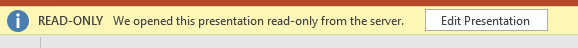 3. Replace the ‘Module Title’ placeholder text by the name of your module. 4. Now save your banner file as an image file. To do this, select File>Save As. Select ‘Browse’ to choose an appropriate destination for the saved file (eg your Desktop).Then, in the ‘Save as type’ option area, select from the dropdown menu the *.jpg option: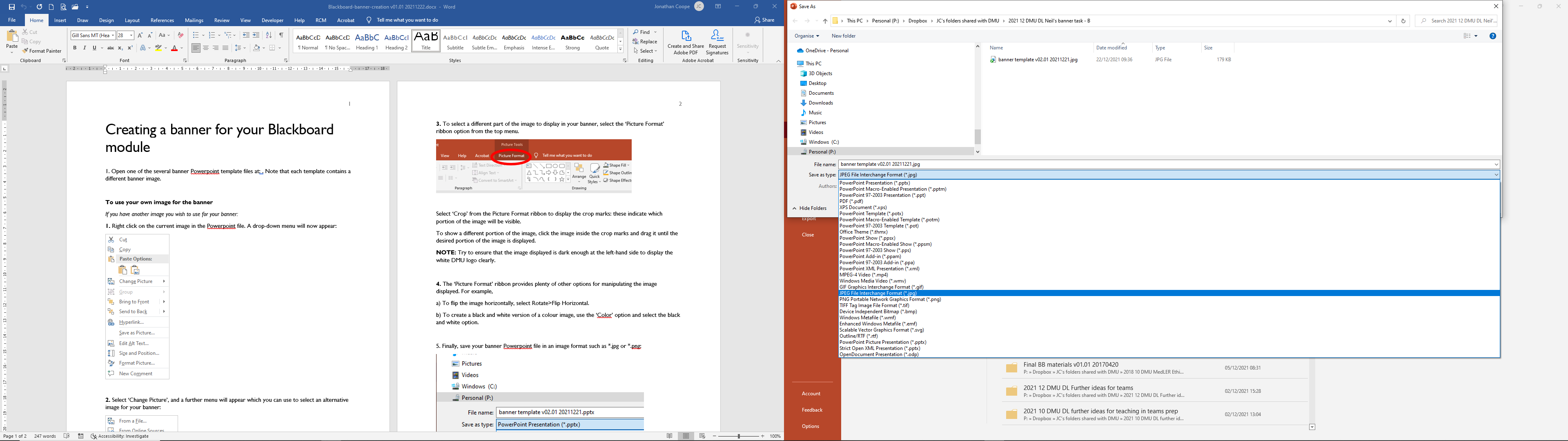 When you have selected the *.jpg option, click ‘Save’. When you click Save, a dialog box will ask whether you wish to save ‘All Slides’ or ‘Just This One’: choose the ‘Just This One’ option to save the file.How tHoo edit the image or select your own image for the bannerIf you have another image you wish to use for your banner:1. Right click on the current image in the PowerPoint file. A drop-down menu will now appear: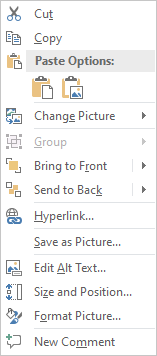 2. Select ‘Change Picture’ from the dropdown menu: a sub-menu will appear which you can use to select an alternative image for your banner: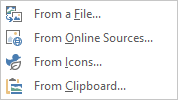 3. To select a different part of the image to display in your banner, select the ‘Format’ ribbon option from the top menu. Note: in some versions of Powerpoint, this ‘Format’ ribbon appears as the ‘Picture Format’ ribbon: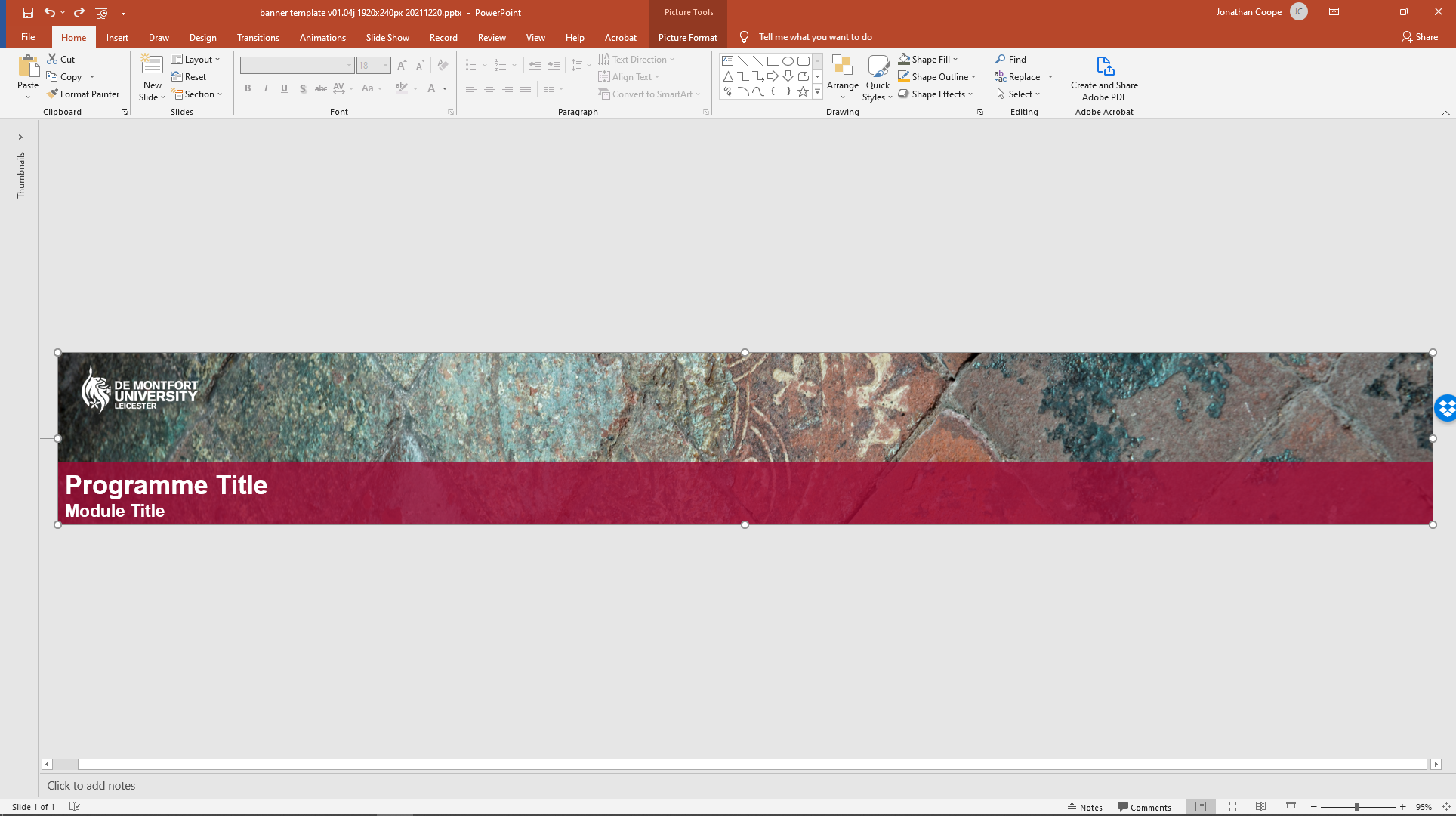 Select ‘Crop’ from the ‘Format’ or ‘Picture Format’ ribbon. Black crop handles will appear on the corners and the edges of the selected portion of the image to be displayed: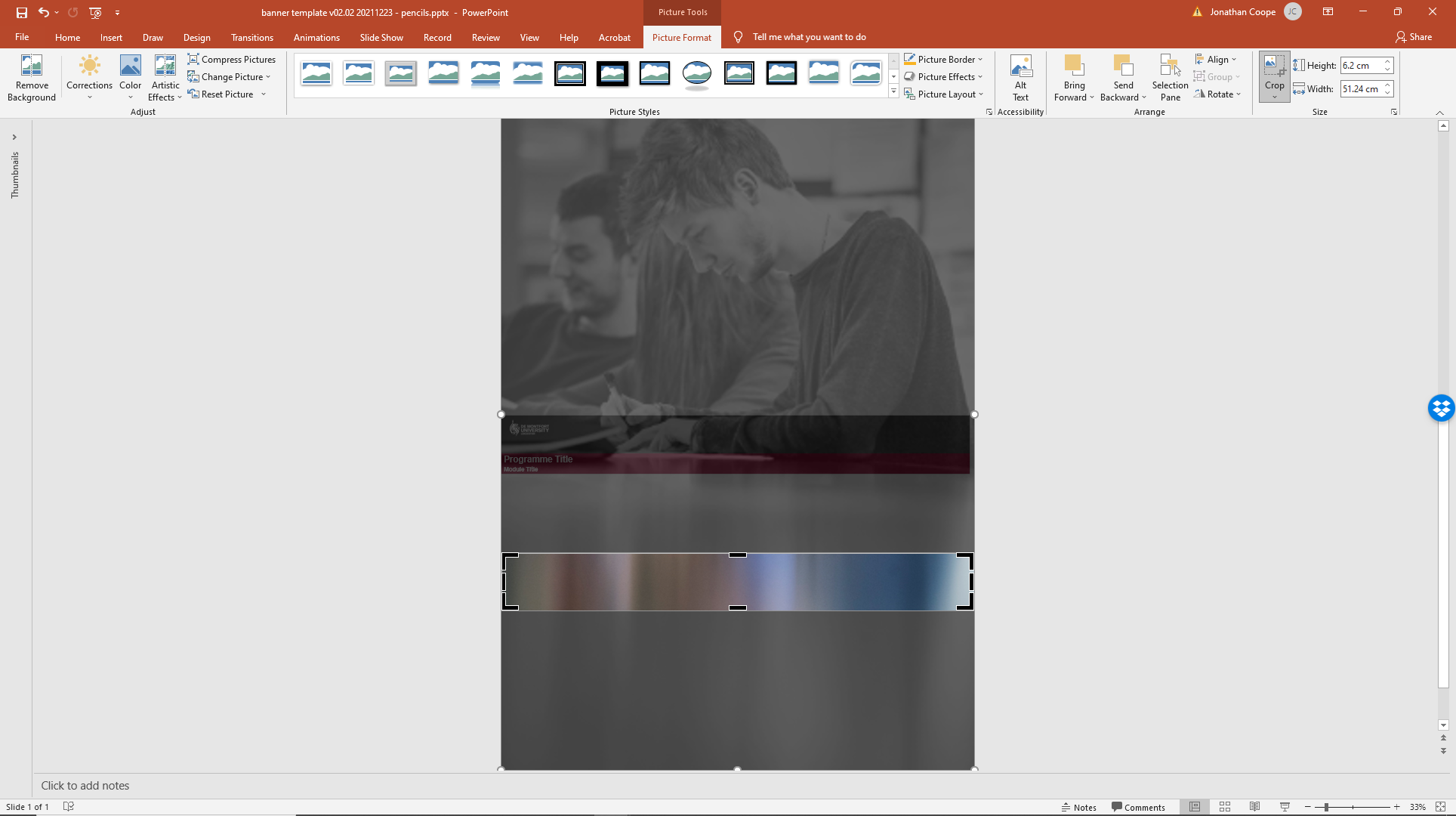 To show a different portion of the image, click the image inside the crop handles and drag it until the desired portion of the image is displayed.NOTE: Try to ensure that the image displayed is dark enough at the left-hand side to display the white DMU logo clearly.4. The ‘Picture Format’ ribbon provides plenty of other options for manipulating the image displayed. For example,a) To flip the image horizontally, select Rotate>Flip Horizontal.b) To create a black and white version of a colour image, use the ‘Color’ option and select the black and white option.5. Now save your banner file as an image file. To do this, select File>Save As. Select ‘Browse’ to choose an appropriate destination for the saved file (eg your Desktop).Then, in the ‘Save as type’ option area, select from the dropdown menu the *.jpg option:When you have selected the *.jpg option, click ‘Save’. When you click Save, a dialog box will ask whether you wish to save ‘All Slides’ or ‘Just This One’: choose the ‘Just This One’ option to save the file.Carving City at nightFloor tilesLanternsLeaves 01Leaves 02Lighting (blue)Lighting (flared)Lighting (spotlights)PencilsPeople (in field)People (silhouettes)Petri dishReflectionsSky (blue)Wooden panelsWools